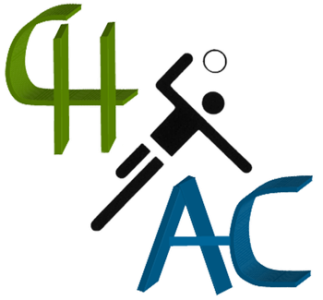 LIGUE DE MINI-HANDBALL D'AHUNTSIC-CARTIERVILLEwww.handball-chac.comFEUILLE D'ALIGNEMENTDATE DU TOURNOI : ______________	            DIVISION:   □ M   □ F 	           NIVEAU:   □ B   □ BB       ÉCOLE/CENTRE:   _______________________      	NOM DE L'ÉQUIPE:   ________________	_____*   Ne rien écrire ici.NoPrénomNomEnr.*